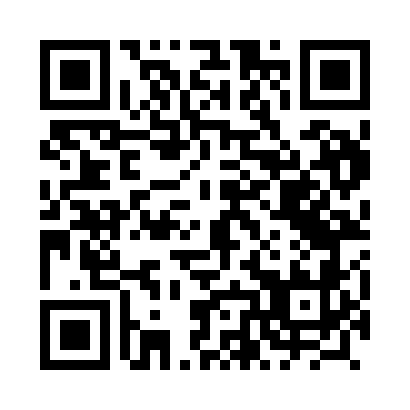 Prayer times for Plachawy, PolandMon 1 Apr 2024 - Tue 30 Apr 2024High Latitude Method: Angle Based RulePrayer Calculation Method: Muslim World LeagueAsar Calculation Method: HanafiPrayer times provided by https://www.salahtimes.comDateDayFajrSunriseDhuhrAsrMaghribIsha1Mon4:136:1812:495:157:219:182Tue4:096:1512:485:167:239:213Wed4:066:1312:485:187:259:234Thu4:036:1012:485:197:269:265Fri4:006:0812:485:207:289:286Sat3:576:0612:475:227:309:317Sun3:546:0312:475:237:329:338Mon3:506:0112:475:247:349:369Tue3:475:5912:465:257:359:3810Wed3:445:5612:465:277:379:4111Thu3:415:5412:465:287:399:4412Fri3:375:5212:465:297:419:4713Sat3:345:4912:455:307:439:4914Sun3:305:4712:455:327:449:5215Mon3:275:4512:455:337:469:5516Tue3:235:4212:455:347:489:5817Wed3:205:4012:445:357:5010:0118Thu3:165:3812:445:367:5210:0419Fri3:135:3612:445:387:5310:0720Sat3:095:3312:445:397:5510:1021Sun3:055:3112:445:407:5710:1322Mon3:025:2912:435:417:5910:1623Tue2:585:2712:435:428:0110:1924Wed2:545:2512:435:438:0310:2325Thu2:505:2212:435:458:0410:2626Fri2:465:2012:435:468:0610:2927Sat2:425:1812:435:478:0810:3328Sun2:385:1612:425:488:1010:3629Mon2:335:1412:425:498:1110:4030Tue2:305:1212:425:508:1310:44